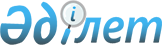 Б.М.Сапарбаевтың Қазақстан Республикасы Еңбек және халықты әлеуметтік қорғау министрі қызметіне тағайындау туралыҚазақстан Республикасы Президентінің 2007 жылғы 27 тамыздағы N 393 Жарлығы



      Бердібек Машбекұлы Сапарбаев Қазақстан Республикасы Еңбек және халықты әлеуметтік қорғау министрі болып тағайындалсын.

      

Қазақстан Республикасының




      Президенті


					© 2012. Қазақстан Республикасы Әділет министрлігінің «Қазақстан Республикасының Заңнама және құқықтық ақпарат институты» ШЖҚ РМК
				